ПРЕДПИСАНИЕ № 115/2018О ДЕМОНТАЖЕ НЕЗАКОННО УСТАНОВЛЕННОГО(-ЫХ) И ЭКСПЛУАТИРУЕМОГО(-ЫХ) ОБЪЕКТА(-ОВ) НАРУЖНОЙ РЕКЛАМЫ И ИНФОРМАЦИИ(ОНРИ)«18» июля 2018г.Администрацией городского округа Павловский Посад Московской области на территории городского округа Павловский Посад Московской области выявлено нарушение порядка установки ОНРИ, предусмотренного п.10 ст. 19 Федерального закона от 13.03.2006 г. № 38-ФЗ «О рекламе», а именно: установлена и эксплуатируется рекламная конструкция (настенное панно), без разрешительной документации, по адресу: г. Павловский Посад, ул. Южная, д.16А.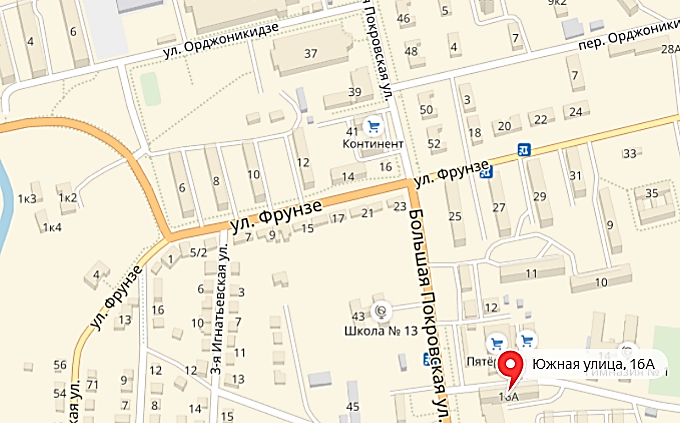 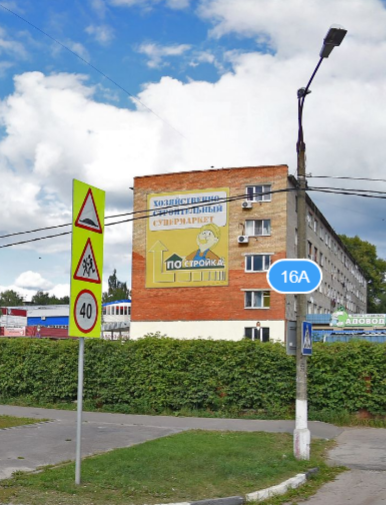 Собственник (иной законный владелец) имущества, к которому присоединена рекламная конструкция: общее имущество собственников помещений в многоквартирном доме (разрешение не выдавали).В соответствии со ст. 19 Федерального закона от 13.03.2006 №38-ФЗ «О рекламе», с решением Совета Депутатов городского округа Павловский Посад Московской области от 01.03.2018г. № 205/21 об утверждении Положения «О порядке установки и эксплуатации рекламных конструкций на территории городского округа Павловский Посад Московской области», предписываю владельцу рекламной конструкции в течении 30 дней с момента публикации на официальном информационном портале в сети Интернет Администрации городского округа Павловский Посад Московской области, настоящего предписания, осуществить демонтаж выше указанной рекламной конструкции с приведением фасада строения в первоначальное состояние. Приложение: Акт о выявлении незаконно установленного и эксплуатируемого объекта наружной рекламы от 23.07.2018 №133/2018.Заместитель Главы Администрации                                                                         Иванов А.Д.№Содержание рекламной конструкции:Вид (тип) рекламной конструкции:Владелец конструкции1Сменная информацияНастенное паннонеизвестен